Pengaruh Pajak, Tunneling incentive, dan UKURAN PERUSAHAAN terhadap Keputusan Transfer Pricing Perusahaan MANUFAKTUR di Indonesia yang terdaftar di BEI Tahun 2013 – 2017Oleh:Nama	: Dharani KusumaNIM	: 30150303SkripsiDiajukan sebagai salah satu syarat untuk
memperoleh gelar Sarjana AkuntansiProgram Studi	AkuntansiKonsentrasi Perpajakan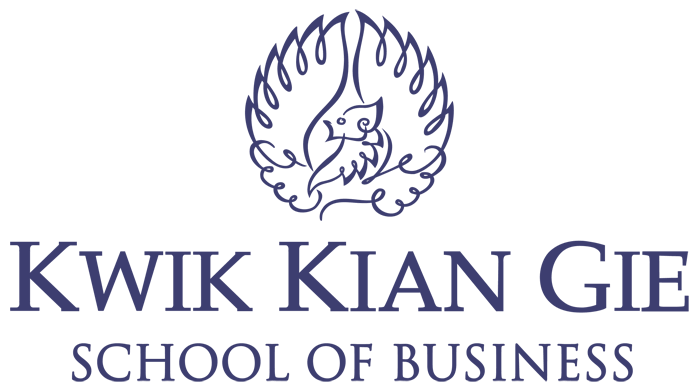 INSTITUT BISNIS dan INFORMATIKA KWIK KIAN GIEJAKARTAMei 2019